Письменная  работа по сольфеджио учени___   2 класса _____________________________Определить интервал.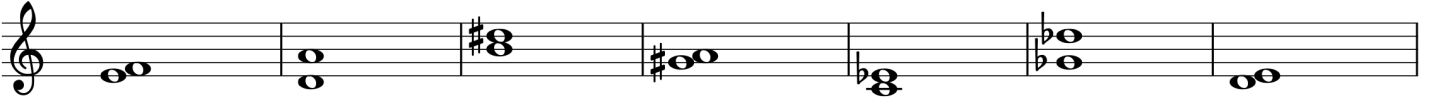 Построить интервалы от звука    ляНаписать гамму ми  минор  3 вида. В гармоническом виде выписать Т3, вводные звуки, выделить устойчивые и неустойчивые ступениПереписать мелодию, объединив восьмые ноты в доли и разделить на такты.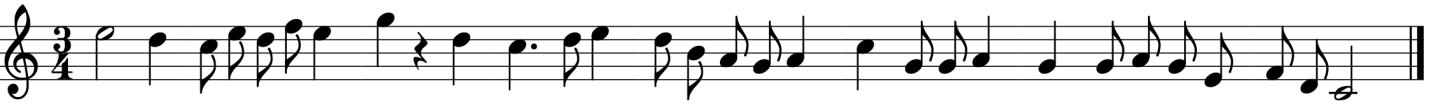 Домашнее задание:1. № 28,29 – петь с дирижированием,                                    2. играть наизусть интервалы от ля                                3. Играть и петь гамму ми минор 3-х видовСлушание музыкиВспомнить средства выразительности: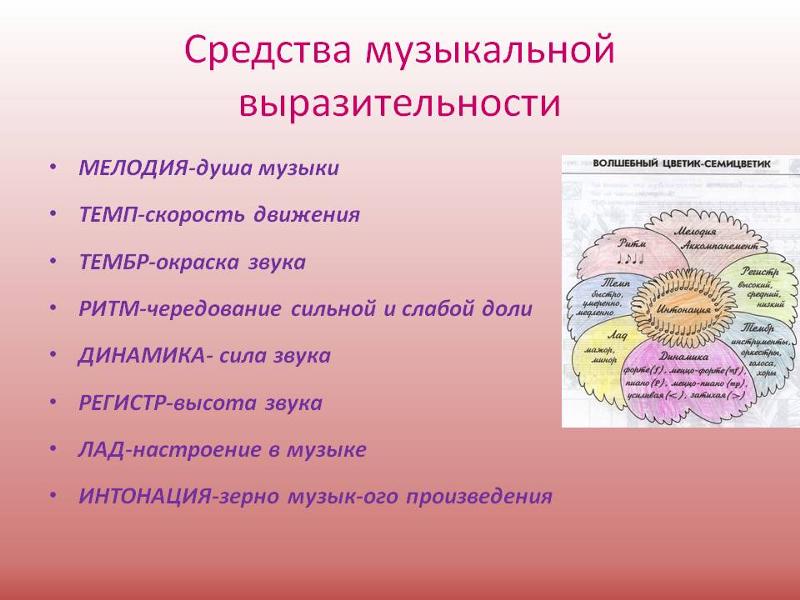     Написать в тетради об одном-двух  произведениях, которое вы играете на уроках специальности, выписать с помощью каких средств выразительности создан образ в произведении (характер мелодии,  регистр, динамика, темп, лад) 